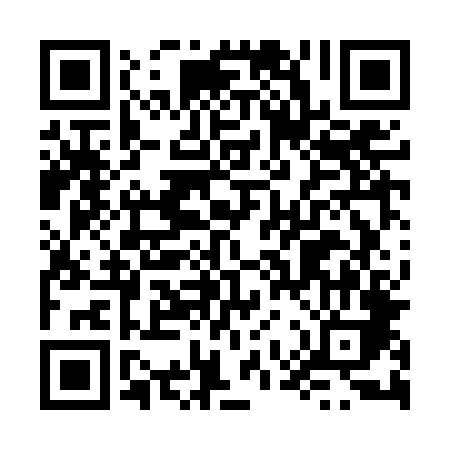 Prayer times for Jeziorki Wielkie, PolandMon 1 Apr 2024 - Tue 30 Apr 2024High Latitude Method: Angle Based RulePrayer Calculation Method: Muslim World LeagueAsar Calculation Method: HanafiPrayer times provided by https://www.salahtimes.comDateDayFajrSunriseDhuhrAsrMaghribIsha1Mon3:556:0312:355:017:089:082Tue3:516:0012:355:027:109:113Wed3:485:5812:345:037:129:144Thu3:455:5612:345:057:149:165Fri3:415:5312:345:067:169:196Sat3:385:5112:335:087:179:217Sun3:355:4812:335:097:199:248Mon3:315:4612:335:107:219:279Tue3:285:4312:335:127:239:3010Wed3:245:4112:325:137:259:3311Thu3:215:3812:325:147:279:3512Fri3:175:3612:325:157:299:3813Sat3:145:3412:325:177:319:4114Sun3:105:3112:315:187:329:4415Mon3:075:2912:315:197:349:4716Tue3:035:2712:315:217:369:5017Wed2:595:2412:315:227:389:5318Thu2:555:2212:305:237:409:5719Fri2:515:2012:305:247:4210:0020Sat2:475:1712:305:267:4410:0321Sun2:435:1512:305:277:4610:0722Mon2:395:1312:305:287:4710:1023Tue2:355:1112:295:297:4910:1324Wed2:315:0812:295:307:5110:1725Thu2:275:0612:295:327:5310:2126Fri2:225:0412:295:337:5510:2427Sat2:185:0212:295:347:5710:2828Sun2:175:0012:295:357:5910:3229Mon2:164:5712:285:368:0110:3330Tue2:154:5512:285:378:0210:33